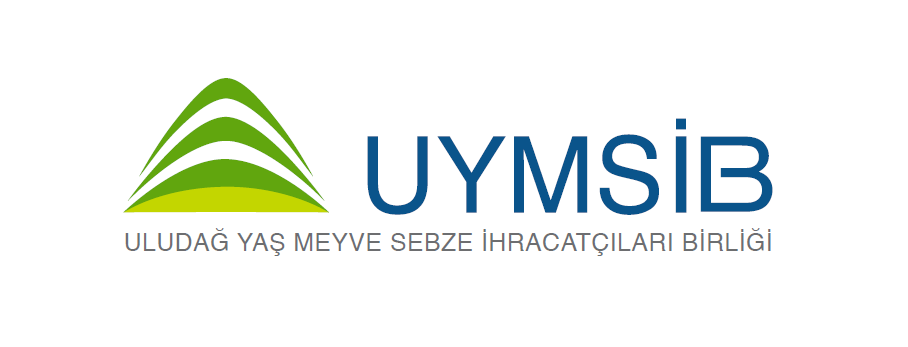 İHRACAT BÜLTENİAYLIK İHRACAT DEĞERLENDİRMESİGrafik 1. UYMSİB İhracatı Aralık 2018/20192.1 UYMSİB AYLIK MAL GRUBU İHRACATI DEĞERLENDİRMESİ 2.2 UYMSİB AYLIK ÜLKE İHRACATI KAYIT DEĞERLENDİRMESİ 2.3.ÜLKE GRUPLARI İHRACATI KAYIT DEĞERLENDİRMESİ Grafik 2. UYMSİB Aylık Ülke Grupları İhracatı Değerlendirmeleri2. KÜMÜLATİF İHRACAT DEĞERLENDİRMESİGrafik 3. UYMSİB OCAK-ARALIK 2018/19 İhracatı3.1 UYMSİB KÜMÜLATİF MAL GRUBU İHRACATI DEĞERLENDİRMESİ 2.2 UYMSİB KÜMÜLATİF ÜLKE İHRACATI KAYIT DEĞERLENDİRMESİ 2.3 UYSMİB KÜMÜLATİF ÜLKE GRUPLARI İHRACATI KAYIT DEĞERLENDİRMESİ Grafik 4. UYMSİB Kümülatif Ülke Grupları İhracatı DeğerlendirmeleriMilyon $ARALIK 2018ARALIK 2019Değişim %UYMSİB10,17,04% -30ÜRÜN GRUBU2018 ARALIK FOBD2019 ARALIK FOBDFOBD Değişim %SİYAH ZEYTİN2.835.7043.089.9239%NAR1.234.9231.047.650-15%ARMUT142.305552.673288%PIRASA91.656151.83766%YEŞİL ZEYTİN321.045436.53436%DOMATES762.049612.193-20%AYVA343.621330.532-4%HIYAR.KORNİŞON204.994103.114-50%BİBER602.731405.111-33%SOĞAN.ŞALOT54.134DİĞER3.551.459260.783-93%TOPLAM10.090.4887.044.485-30%Ülke2018 Aralık FOBD2019 Aralık FOBDDeğişim FOBD %PAY %ALMANYA3.465.6053.630.7435%52%RUSYA FEDERASYONU990.515465.523-53%7%ROMANYA503.406447.245-11%6%BİRLEŞİK DEVLETLER201.164254.78527%4%FRANSA160.571246.95854%4%BİRLEŞİK KRALLIK196.577227.06616%3%İSVEÇ69.497188.642171%3%POLONYA163.687174.8667%2%HOLLANDA258.346164.215-36%2%SUUDİ ARABİSTAN6.122155.7412444%2%DİĞER4.074.9981.088.702-3%15%TOPLAM10.090.4887.044.485-30%100%ÜLKE GRUBU2018 ARALIK FOB USD2019 ARALIK FOB USDFOBD Değişim %2019 PAY %Avrupa Birliği Ülkeleri5.321.0545.370.1951%76%Bağımsız Devletler Topluluğu2.381.087626.117-74%9%Diğer Avrupa Ülkeleri304.912336.86910%5%Kuzey Amerika Serbest Ticaret264.230290.26110%4%Ortadoğu Ülkeleri1.694.931249.571-85%4%Afrika Ülkeleri14.46290.255524%1%Okyanusya Ülkeleri27.75457.965109%1%Diğer Asya Ülkeleri54.56214.040-74%0%Serbest Bölgeler27.4979.213-66%0%TOPLAM10.090.4887.044.485-17%100%Milyon $OCAK-ARALIK 2018OCAK-ARALIK 2019Değişim %UYMSİB130,9128,9% -1,55ÜRÜN GRUBU2018 Ocak - Aralık FOBD2019 Ocak - Aralık FOBDFOBD Değişim %KİRAZ.VİŞNE39.706.75138.482.267-3,1%SİYAH ZEYTİN32.662.74232.711.8560,2%İNCİR15.032.48719.441.57529,3%BİBER5.458.6616.367.52316,6%NAR5.219.0424.377.218-16,1%YEŞİL ZEYTİN4.351.0343.941.172-9,4%DOMATES3.500.0163.601.1142,9%ARMUT3.179.1953.060.887-3,7%MANDARİN2.296.0302.225.870-3,1%AYVA1.860.7141.463.159-21,4%DİĞER17.670.72713.237.321-25,1%TOPLAM130.937.398128.909.962-1,5%Ülke2018 Ocak - Aralı FOBD2019 Ocak - Aralı FOBDDeğişim FOBD %PAY %ALMANYA66.015.71861.667.031-6,6%47,8%HOLLANDA10.649.35115.074.30741,6%11,7%BİRLEŞİK KRALLIK5.945.8586.236.9684,9%4,8%RUSYA FEDERASYONU10.044.3585.685.664-43,4%4,4%ROMANYA4.298.0583.997.841-7,0%3,1%FRANSA3.093.5303.646.63217,9%2,8%AVUSTURYA2.611.5113.042.07716,5%2,4%SURİYE2.204.8812.816.89027,8%2,2%BİRLEŞİK DEVLETLER1.861.0152.706.25745,4%2,1%İSVİÇRE2.156.5372.228.5993,3%1,7%DİĞER22.056.58021.807.696-1,1%16,9%TOPLAM 130.937.398128.909.962-1,5%100%ÜLKE GRUBU2018 Ocak-Aralık FOB USD2019 Ocak-Aralık FOB USDFOB USD DEĞİŞİM %PAY %Avrupa Birliği Ülkeleri98.939.119100.323.5711,40%77,82%Bağımsız Devletler Topluluğu13.765.3618.480.430-38,39%6,58%Ortadoğu Ülkeleri5.725.0256.873.46120,06%5,33%Diğer Avrupa Ülkeleri6.697.8205.116.898-23,60%3,97%Kuzey Amerika Serbest Ticaret2.417.5233.877.17460,38%3,01%Uzak Doğu Ülkeleri2.555.2132.884.50912,89%2,24%Afrika Ülkeleri134.729460.892242,09%0,36%Okyanusya Ülkeleri390.862446.10514,13%0,35%Serbest Bölgeler224.999255.61413,61%0,20%Diğer Asya Ülkeleri70.912175.617147,65%0,14%Diğer Amerikan Ülkeleri15.83515.690-0,92%0,01%TOPLAM130.937.398128.909.962-1,55%100%